О необходимости проведения  мероприятий  по вопросу защиты детей от информации, причиняющей вред их здоровью и развитию Департамент общего и профессионального образования Брянской области обращает  Ваше внимание на то, что с 1 сентября 2012 года вступил в силу Федеральный закон от 29.12.2010 № 436-ФЗ "О защите детей от информации, причиняющей вред их здоровью и развитию".Появление данного закона обусловлено нарастающей проблемой обеспечения информационной безопасностью детей в информационно-телекоммуникационных сетях в связи с существенным возрастанием численности несовершеннолетних пользователей. За последние годы в результате значительного повышения обеспеченности компьютерами россиян и подключения в рамках национального проекта практически всех школ к Интернету пользовательская активность российских школьников резко возросла. В связи с этим департамент образования рекомендует проведение ряда мероприятий по обеспечению информационной безопасности несовершеннолетних обучающихся и воспитанников путем привития им навыков ответственного и безопасного поведения в современной информационно-телекоммуникационной среде.             Организация и проведение мероприятий, направленных на защиту детей от информации, причиняющей вред их здоровью и развитию, предусматривает решение задач,  среди которых:  информирование обучающихся и воспитанников о видах информации, способной причинить вред здоровью и развитию несовершеннолетних; о способах незаконного распространения такой информации в информационно-телекоммуникационных сетях, в частности, в сетях Интернет и мобильной (сотовой) связи (в том числе путем рассылки SMS-сообщений незаконного содержания); обучение детей и подростков правилам ответственного и безопасного пользования услугами Интернет и мобильной (сотовой) связи, другими электронными средствами связи и коммуникации, в том числе способам защиты от противоправных и иных общественно опасных посягательств в информационно-телекоммуникационных сетях. Проблема защиты детей от информации, причиняющей вред их здоровью и развитию, в Российской Федерации регулируется следующими нормативно правовыми актами:Конституцией Российской Федерации от 12.12.1993; Стратегией национальной безопасности Российской Федерации до 2020 года, утвержденной Указом Президента Российской Федерации от 12.05.2009 № 537;Доктриной информационной безопасности Российской Федерации, утвержденной Президентом Российской Федерации 09.09.2000 № ПР-1895;Кодексом Российской Федерации об административных правонарушениях от 30.12.2001 № 195-ФЗ; Федеральным законом от 29.12.2010 № 436-ФЗ "О защите детей от информации, причиняющей вред их здоровью и развитию";Федеральным законом от 24.07.1998 № 124-ФЗ «Об основных гарантиях прав ребенка в Российской Федерации»; Законом Российской Федерации от 09.10.1992 № 3612-1 «Основы законодательства Российской Федерации о культуре»; Законом Российской Федерации от 27.12.1991 № 2124-1 «О средствах массовой информации»;Федеральным законом от 08.01.1998 № 3-ФЗ «О наркотических средствах и психотропных веществах»; Федеральным законом от 13.03.2006 № 38-ФЗ «О рекламе»; Федеральным законом от 21.07.2011 № 252-ФЗ «О внесении изменений в отдельные законодательные акты Российской Федерации в связи с принятием Федерального закона «О защите детей от информации, причиняющей вред их здоровью и развитию»; Федеральным законом от 27.07.2006 № 149-ФЗ "Об информации, информационных технологиях и о защите информации";Законом Брянской области от 05.08.2009  № 57-З «Об отдельных мерах по содействию физическому, интеллектуальному, психическому, духовному и нравственному развитию детей, защите их от факторов, негативно влияющих на физическое, интеллектуальное, психическое, духовное и нравственное развитие».Вопросы защиты детей в киберпространстве находятся в ведении государственных структур и общественных организаций, в том числе:  Управления «К» МВД России, Фонда Развития Интернет  (в частности интернет-сайт "Дети России Онлайн", журнал "Дети в информационном обществе"), Центра Безопасного Интернета. Материалы, публикуемые на сайтах вышеуказанных организаций, помогут полно и более качественно подготовить, организовать и провести данные мероприятия, как для обучающихся и воспитанников, так и для родительской общественности. Результатами данных мероприятий должны стать практические навыки безопасного и полезного общения в Интернете и иных информационно-телекоммуникационных сетях. Располагая подобными знаниями и умениями критически относиться к той или иной информации, информационным продуктам, распространяемым в сетях Интернет, мобильной (сотовой) связи, в информационно-телекоммуникационных сетях, учащиеся смогут отличать достоверные сведения от недостоверных, вредную для них информацию от безопасной; избегать навязывания им информации, способной причинить вред их здоровью, нравственному и психическому развитию, чести, достоинству и репутации; распознавать признаки злоупотребления их неопытностью и доверчивостью, попытки вовлечения их в противоправную и иную антиобщественную деятельность; распознавать манипулятивные техники, используемые при подаче рекламной и иной информации, применять эффективные меры самозащиты от нежелательных для них информации и контактов в сетях. Краткий обзор действующего законодательства Российской Федерации по вопросу защиты детей от информации, причиняющей вред их здоровью и развитиюФедеральный закон от 29.12.2010 № 436-ФЗ «О защите детей от информации, причиняющей вред их здоровью и развитию» устанавливает правила медиабезопасности детей при обороте на территории России продукции средств массовой информации, печатной, аудиовизуальной продукции на любых видах носителей, программ для ЭВМ и баз данных, а также информации, размещаемой в информационно-телекоммуникационных сетях и сетях подвижной радиотелефонной связи.  Он содержит ряд норм, предусматривающих создание организационно-правовых механизмов защиты детей от распространения в сети Интернет вредной для них информации (возрастную классификацию информационной продукции, ее маркировку, применение сертифицированных технических и программно-аппаратных средств). Устанавливаются требования к распространению среди детей информации, в том числе требования к осуществлению классификации информационной продукции, ее экспертизы, государственного надзора и контроля за соблюдением законодательства Российской Федерации о защите детей от информации, причиняющей вред их здоровью и (или) развитию. Согласно новому закону доступ детей к информации, распространяемой посредством информационно-телекоммуникационных сетей, может предоставляться операторами связи в Интернет-кафе, образовательных и других учреждениях, в пунктах коллективного доступа только  при условии применения  ими технических, программно-аппаратных средств защиты детей. В информационной продукции для детей, в том числе размещаемой в информационно-телекоммуникационных сетях (включая сеть Интернет) и сетях подвижной радиотелефонной связи, не допускается размещать объявления о привлечении детей к участию в создании информационной продукции, причиняющей вред их здоровью и (или) развитию.К информации, причиняющей вред здоровью и (или) развитию детей, законом отнесена информация, запрещенная для распространения среди детей, а также  информация, распространение которой ограничено среди детей определенных возрастных категорий.К информации, запрещенной для распространения среди детей, относится информация: 1) побуждающая детей к совершению действий, представляющих угрозу их жизни и (или) здоровью, в том числе к причинению вреда своему здоровью, самоубийству; 2) способная вызвать у детей желание употребить наркотические средства, психотропные и (или) одурманивающие вещества, табачные изделия, алкогольную и спиртосодержащую продукцию, пиво и напитки, изготавливаемые на его основе, принять участие в азартных играх, заниматься проституцией, бродяжничеством или попрошайничеством; 3) обосновывающая или оправдывающая допустимость насилия и (или) жестокости либо побуждающая осуществлять насильственные действия по отношению к людям или животным, за исключением случаев, предусмотренных настоящим Федеральным законом; 4) отрицающая семейные ценности и формирующая неуважение к родителям и (или) другим членам семьи; 5) оправдывающая противоправное поведение; 6) содержащая нецензурную брань; 7) содержащая информацию порнографического характера.К информации, ограниченной для распространения среди детей определенных возрастных категорий, относится информация: 1) представляемая в виде изображения или описания жестокости, физического и (или) психического насилия, преступления или иного антиобщественного действия; 2) вызывающая у детей страх, ужас или панику, в том числе представляемая в виде изображения или описания в унижающей человеческое достоинство форме ненасильственной смерти, заболевания, самоубийства, несчастного случая, аварии или катастрофы и (или) их последствий;3) представляемая в виде изображения или описания половых отношений между мужчиной и женщиной; 4) содержащая бранные слова и выражения, не относящиеся к нецензурной брани.Согласно федеральному закону от 29.12.2010 № 436-ФЗ «О защите детей от информации, причиняющей вред их здоровью и развитию» и федеральному закону от 21.07.2011 № 252-ФЗ любая информация, размещаемая в информационно-телекоммуникационных сетях (в том числе в сети Интернет) и сетях подвижной радиотелефонной связи, подлежит возрастной классификации и маркировке знаками, соответствующими определенной возрастной категории потребителей, для которых предназначена соответствующая информационная продукция. Общие требования к обороту информационной продукции указаны в ст. 11 федерального закона от 29.12.2010 № 436-ФЗ «О защите детей от информации, причиняющей вред их здоровью и развитию». Требования к административным и организационным мерам, техническим и программно-аппаратным средствам защиты детей от информации, причиняющей вред их здоровью и (или) развитию, устанавливаются уполномоченным Правительством РФ федеральным органом исполнительной власти. Так, установлено, что оборот информационной продукции, содержащей информацию, запрещенную для распространения среди детей, по общему правилу не допускается. Случаи, когда это допустимо, прямо предусмотрены вышеназванным законом. Так, оборот информационной продукции, содержащей информацию, запрещенную для распространения среди детей в местах, доступных для детей, не допускается без применения административных и организационных мер, технических и программно-аппаратных средств защиты детей от указанной информации.Оборот информационной продукции, содержащей информацию, запрещенную для распространения среди детей, без знака информационной продукции не допускается, за исключением:- учебников и учебных пособий, рекомендуемых или допускаемых к использованию в образовательном процессе в соответствии с законодательством РФ в области образования;- телепрограмм, телепередач, транслируемых в эфире без предварительной записи;- информационной продукции, распространяемой посредством радиовещания;- информационной продукции, демонстрируемой посредством зрелищных мероприятий;- периодических печатных изданий, специализирующихся на распространении информации общественно-политического или производственно-практического характера.До начала демонстрации посредством зрелищного мероприятия информационной продукции ей присваивается знак информационной продукции. В случае демонстрации нескольких видов информационной продукции для детей разных возрастных категорий указанный знак должен соответствовать информационной продукции для детей старшей возрастной категории. Указанный знак размещается на афишах и иных объявлениях о проведении зрелищного мероприятия, а также на входных билетах, приглашениях и иных документах, предоставляющих право его посещения.Демонстрация посредством зрелищного мероприятия информационной продукции, содержащей информацию, запрещенную для распространения среди детей, предваряется непосредственно перед началом зрелищного мероприятия звуковым сообщением о недопустимости или об ограничении присутствия на такой демонстрации детей соответствующих возрастных категорий. В прокатном удостоверении аудиовизуального произведения, в свидетельстве о регистрации в качестве средства массовой информации теле- и радиопрограммы, периодического печатного издания для детей должны содержаться сведения о категории данной информационной продукции.В соответствии со статьей 14.1. Федерального закона от 24.07.1998 «Об основных гарантиях прав ребенка в Российской Федерации» в целях содействия физическому, интеллектуальному, психическому, духовному и нравственному развитию детей и формированию у них навыков здорового образа жизни органы государственной власти Российской Федерации, органы государственной власти субъектов Российской Федерации, органы местного самоуправления в соответствии с их компетенцией создают благоприятные условия для осуществления деятельности организаций, образующих социальную инфраструктуру для детей (включая места для их доступа к сети "Интернет").      В целях предупреждения причинения вреда здоровью детей, их физическому, интеллектуальному, психическому, духовному и нравственному развитию пунктом 1 статьи 5 закона Брянской области от 05.08.2009  № 57-З "Об отдельных мерах по содействию физическому, интеллектуальному, психическому, духовному и нравственному развитию детей, защите их от факторов, негативно влияющих на физическое, интеллектуальное, психическое, духовное и нравственное развитие" установлено следующее:- нахождение детей (лиц, не достигших возраста 18 лет) на объектах (на территориях, в помещениях) юридических лиц или граждан, осуществляющих предпринимательскую деятельность без образования юридического лица, которые предназначены для реализации товаров только сексуального характера, в пивных ресторанах, винных барах, пивных барах, рюмочных, в других местах, которые предназначены для реализации только алкогольной продукции, пива и напитков, изготавливаемых на его основе не допускается;- нахождение детей (лиц, не достигших возраста 18 лет) в ночное время в общественных местах, в том числе на улицах, стадионах, в парках, скверах, транспортных средствах общего пользования, на объектах (на территориях, в помещениях) юридических лиц или граждан, осуществляющих предпринимательскую деятельность без образования юридического лица, которые предназначены для обеспечения доступа к сети "Интернет", а также для реализации услуг в сфере торговли и общественного питания (организациях или пунктах), для развлечений, досуга (дискотеках, клубах), где в установленном законом порядке предусмотрена розничная продажа алкогольной продукции, пива и напитков, изготавливаемых на его основе, без сопровождения родителей (лиц, их заменяющих) или лиц, осуществляющих мероприятия с участием детей не допускается.В целях защиты несовершеннолетних от злоупотреблений их доверием и недостатком опыта Федеральным законом от 13.03.2006 № 38-ФЗ «О рекламе» установлен комплекс ограничений при распространении рекламной продукции. В рекламе (в том числе распространяемой в информационно-телекоммуникационных сетях) не допускаются (ст. 6): 1) дискредитация родителей и воспитателей, подрыв доверия к ним у несовершеннолетних; 2) побуждение несовершеннолетних к тому, чтобы они убедили родителей или других лиц приобрести рекламируемый товар; 3) создание у несовершеннолетних искаженного представления о доступности товара для семьи с любым уровнем достатка; 4) создание у несовершеннолетних впечатления о том, что обладание рекламируемым товаром ставит их в предпочтительное положение перед их сверстниками; 5) формирование комплекса неполноценности у несовершеннолетних, не обладающих рекламируемым товаром; 6) показ несовершеннолетних в опасных ситуациях; 7) преуменьшение уровня необходимых для использования рекламируемого товара навыков у несовершеннолетних той возрастной группы, для которой этот товар предназначен; 8) формирование у несовершеннолетних комплекса неполноценности, связанного с их внешней непривлекательностью.Вышеназванным законом запрещено также распространение ненадлежащей рекламы, в том числе: побуждающей к совершению противоправных действий (п. 1 ч. 4 ст.5); призывающей к насилию и жестокости (п. 2 ч. 4 ст. 5); содержащей демонстрацию процессов курения и потребления алкогольной продукции, а также пива и напитков, изготавливаемых на его основе (п. 5 ст. 5); использующей бранные слова, непристойные и оскорбительные образы, сравнения и выражения (ч. 6 ст. 5).Действуют ограничения для рекламы, размещаемой в детских и образовательных телепередачах, радиопрограммах и радиопередачах (ч. 7 ст. 14, ч. 6 ст. 15). Данным законом установлены ограничения для рекламы отдельных видов продукции, представляющей опасность для здоровья и развития детей: алкогольной продукции (ст. 21), табака, табачных изделий и курительных принадлежностей (ст. 23), лекарственных средств, медицинской техники, изделий медицинского назначения и медицинских услуг (ст. 24), основанных на риске игр, пари (ст. 27). Такая реклама не должна обращаться к несовершеннолетним и использовать их образы, не может размещаться в предназначенных для несовершеннолетних печатных изданиях, аудио- и видеопродукции.  Для исключения доступа учащихся образовательных учреждений к ресурсам сети Интернет, содержащим информацию, несовместимую с задачами образования и воспитания, за счет средств федерального бюджета в федеральных государственных образовательных учреждений, государственных образовательных учреждений субъектов РФ и муниципальных образовательных учреждений, реализующих общеобразовательные программы начального общего, основного общего и среднего (полного) общего образования, к сети Интернет, предусмотрены внедрение и актуализация системы исключения доступа к интернет-ресурсам, несовместимым с задачами образования и воспитания учащихся, внедрение в этих целях средств контентной фильтрации и иных аппаратно-программных и технико-технологических устройств (распоряжения Правительства Российской Федерации от 19.07.2006 № 1032-р и от 18.10.2007 № 1447-р, письмо Министерства образования и науки Российской Федерации от 10.11.2006 № АС-1299/03 "О реализации контентной фильтрации доступа образовательных учреждений, подключаемых к сети Интернет в рамках приоритетного национального проекта "Образование").             Вовлечение малолетних в религиозные объединения, а также обучение малолетних религии вопреки их воле и без согласия их родителей или лиц, их заменяющих, запрещены (ст. 3 Федерального закона от 26.09.1997 № 125-ФЗ "О свободе совести и о религиозных объединениях"). Запрещается также создание и деятельность религиозных объединений, цели и действия которых противоречат закону (ст. 6 указанного Федерального закона).          В случаях, когда такая пропаганда носит признаки склонения несовершеннолетнего к потреблению наркотических средств и психотропных веществ или их аналогов, виновный, привлекается к уголовной ответственности по статье 230 УК РФ, предусматривающей за такие действия наказание на срок от десяти до пятнадцати лет с лишением права занимать определенные должности или заниматься определенной деятельностью на срок до двадцати лет или без такового и с ограничением свободы на срок до двух лет либо без такового.В соответствии с пунктом 3 статьи 14 Федерального закона от 24.07.1998        «Об основных гарантиях прав ребенка в Российской Федерации» в целях обеспечения безопасности жизни, охраны здоровья, нравственности ребенка, защиты его от негативных воздействий в порядке, определенном уполномоченным Правительством Российской Федерации федеральным органом исполнительной власти, проводится экспертиза (социальная, психологическая, педагогическая, санитарная) настольных, компьютерных и иных игр, игрушек и игровых сооружений для детей.В соответствии со ст.6.17 Кодекса Российской Федерации об административных правонарушениях от 30.12.2001 № 195-ФЗ нарушение установленных требований распространения среди детей информационной продукции, содержащей информацию, причиняющую вред их здоровью и (или) развитию, если это действие не содержит уголовно наказуемого деяния, влечет административную ответственность.    Заместитель директора департамента                                   С.А. БрылевЛ.А. Поляткова, 64-75-18С.И. Маклашова, 64-75-18И.К. Кулешова, 66-69-53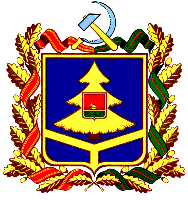 ДЕПАРТАМЕНТ ОБЩЕГО И ПРОФЕССИОНАЛЬНОГО ОБРАЗОВАНИЯБРЯНСКОЙ  ОБЛАСТИул. Бежицкая, 34А, г. Брянск, 241050Телефон: 8-(4832)74-31-58Факс 8-(4832) 64-90-24E-mail:  edu@edu.debryansk.ruОКПО 00098938, ОГРН 1053244053675,ИНН/КПП 3250058714/32500100106 сентября 2012 года №  4798-13-ОРуководителям муниципальных  органов управления образованиемРуководителям образовательных учреждений